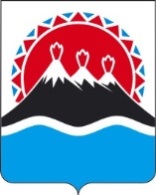 П О С Т А Н О В Л Е Н И ЕПРАВИТЕЛЬСТВА  КАМЧАТСКОГО КРАЯ             г. Петропавловск-КамчатскийПРАВИТЕЛЬСТВО ПОСТАНОВЛЯЕТ:1. Внести в приложение к постановлению Правительства Камчатского края от 02.03.2018 № 93-П «Об утверждении Порядка изъятия объектов животного и растительного мира, занесенных в Красную книгу Камчатского края» следующие изменения:1) часть 2 изложить в следующей редакции:«2. Настоящий Порядок не распространяется:1) на случаи изъятия объектов животного и растительного мира, указанных в части 1 настоящего Порядка, на особо охраняемых природных территориях федерального значения;2) на случаи изъятия редких и находящихся под угрозой исчезновения видов водных биологических ресурсов;3) на случаи, когда законодательством Российской Федерации установлен иной порядок принятия решений об изъятии из естественной природной среды объектов животного и растительного мира.»;2) дополнить частью 2.1 следующего содержания:«2.1. На особо охраняемых природных территориях регионального или местного значения, а также в границах их охранных зон изъятие объектов животного и растительного мира, указанных в части 1 настоящего Порядка, в целях, предусмотренных в части 4 настоящего Порядка, осуществляется в соответствии с режимом особой охраны, установленным положением о соответствующей особо охраняемой природного территории регионального или местного значения.»;3) часть 6 изложить в следующей редакции:«6. Орудия и способы изъятия объектов животного мира должны обеспечивать гуманность, избирательность действия и снижать нанесение физических и психических травм животным. Добыча объектов животного мира осуществляется в комплексе с системой мер по охране и воспроизводству объектов животного мира, сохранению среды их обитания.»;4) дополнить частью 6.1 следующего содержания:«6.1. При изъятии объектов животного мира запрещается:1) использование незарегистрированного в установленном порядке оружия;2) использование нарезного оружия;3) применение орудий массовой добычи животных;4) использование луков, арбалетов, ловчих ям, настороженных ружей, крючьев и других общеопасных самоловов;5) применение химических (отравляющих), взрывчатых веществ, за исключением пахучих приманок и иммобилизующих препаратов;6) применение световых устройств, за исключением их применения при изъятии в научных целях;7) при отлове певчих птиц применение больших стационарных ловушек, паутинных сетей, птичьего клея, дневных хищных птиц и сов для ловли «на тревогу», а также любые способы отлова у гнезд, за исключением отлова в научных целях;8) отлов взрослых особей земноводных в периоды размножения и зимовки за исключением изъятия в научных целях;9) разрушение гнезд, нор, убежищ, логовищ, жилищ животных;10) изъятие объектов животного мира, которые находятся в бедственном положении и беспомощном состоянии.».2. Настоящее постановление вступает в силу через 10 дней после дня его официального опубликования.Губернатор Камчатского края	   В.И. ИлюхинСОГЛАСОВАНО:Заместитель ПредседателяПравительства Камчатского края – Министр рыбного хозяйства Камчатского края							           В.М. ГалицынМинистр природных ресурсов и экологии Камчатского края                                                              В.И. ПрийдунНачальник Главного правового управленияГубернатора и Правительства Камчатского края                                                          С.Н. ГудинИсполнитель:Анна Михайловна Данилова,27-55-80Министерствоприродных ресурсов и экологии Камчатского краяПояснительная запискак проекту постановления Правительства Камчатского края «О внесении изменений в приложение к постановлению Правительства Камчатского края от 02.03.2018 № 93-П «Об утверждении Порядка изъятия объектов животного и растительного мира, занесенных в Красную книгу Камчатского края»Проект постановления Правительства Камчатского края разработан в целях уточнения правоотношений, на которые действие Порядка изъятия объектов животного и растительного мира, занесенных в Красную книгу Камчатского края (далее – Порядок), не распространяется.Так, в соответствии со статьей 23 Федерального закона от 24.04.1995 № 52-ФЗ «О животном мире» (далее – Закон №  52-ФЗ) на территориях государственных природных заповедников, национальных парков и на других особо охраняемых природных территориях охрана животного мира и среды его обитания осуществляется в соответствии с режимом особой охраны данных территорий, который устанавливается Федеральным законом «Об особо охраняемых природных территориях». Согласно части 2 статьи 6, а также части 2 статьи 12  Федерального закона от 14.03.1995 № 33-ФЗ «Об особо охраняемых природных территориях» (далее – Закон № 33-ФЗ) природные ресурсы и недвижимое имущество, расположенные в границах государственных природных заповедников и национальных парков, являются федеральной собственностью и изымаются из гражданского оборота, если иное не предусмотрено федеральными законами. Учитывая изложенное и то, что особо охраняемые природные территории федерального значения, находятся в ведении Министерства природных ресурсов и экологии Камчатского края, действие Порядка не может распространяться на случаи изъятия объектов животного и растительного мира, указанных в части 1 Порядка, на особо охраняемых природных территориях федерального значения.Согласно части 2 статьи 18 Закона № 33-ФЗ природные ресурсы, расположенные в границах природных парков, если иное не установлено федеральными законами, ограничиваются в гражданском обороте. Конкретные особенности, зонирование и режим каждого природного парка определяются положением об этом природном парке, утверждаемым органами государственной власти соответствующих субъектов Российской Федерации по согласованию с федеральным органом исполнительной власти в области охраны окружающей среды и соответствующими органами местного самоуправления (часть 6 статьи 21 Закона № 33-ФЗ). В соответствии с частями 1, 3 статьи 24 Закона № 33-ФЗ на территориях государственных природных заказников постоянно или временно запрещается или ограничивается любая деятельность, если она противоречит целям создания государственных природных заказников или причиняет вред природным комплексам и их компонентам. Задачи и особенности режима особой охраны конкретного государственного природного заказника регионального значения определяются органами исполнительной власти субъектов Российской Федерации, принявшими решение о создании этого государственного природного заказника. Согласно части 1 статьи 27 Закона № 33-ФЗ на территориях, на которых находятся памятники природы, и в границах их охранных зон запрещается всякая деятельность, влекущая за собой нарушение сохранности памятников природы. Таким образом, изъятие объектов животного и растительного мира, указанных в части 1 Порядка, в целях, предусмотренных в части 4 Порядка, на особо охраняемых природных территориях регионального значения, а также в границах их охранных зон осуществляется в соответствии с режимом особой охраны, установленным положением о соответствующей особо охраняемой природного территории регионального значения.Закон Камчатского края от 29.12.2014 № 564 «Об особо охраняемых природных территориях в Камчатском крае» не содержит положений об изъятии из гражданского оборота или ограничении оборотоспособности природных ресурсов, расположенных в границах особо охраняемых природных территорий местного значения. Таким образом, изъятие объектов животного и растительного мира, указанных в части 1 Порядка, в целях, предусмотренных в части 4 Порядка, на особо охраняемых природных территориях местного значения, а также в границах их охранных зон осуществляется в соответствии с режимом особой охраны, установленным положением о соответствующей особо охраняемой природного территории местного значения.Абзацем 4 статьи 35 Закона № 52-ФЗ предусмотрено, что пользование животным миром осуществляется в комплексе с системой мер по охране и воспроизводству объектов животного мира, сохранению среды их обитания. Согласно абзацу второму статьи 24 Закона № 52-ФЗ действия, которые могут привести к гибели, сокращению численности или нарушению среды обитания объектов животного мира, занесенных в Красные книги, не допускаются. Таким образом, изъятие (добывание) объектов животного мира, указанных в части 1 Порядка, в целях, предусмотренных в части 4 Порядка, должно производится способами, не приводящими к нарушению среды обитания указанных объектов животного мира и разрешенными действующим законодательством Российской Федерации. В связи с чем проектом постановления предусматривается перечень способов, применение которых запрещается при изъятии (производстве добывания) объектов животного мира, указанных в части 1 Порядка, в целях, предусмотренных в части 4 Порядка.Проект постановления не подлежит оценке регулирующего воздействия в соответствии с постановлением Правительства Камчатского края от 06.06.2013 № 233-П «Об утверждении Порядка проведения оценки регулирующего воздействия проектов нормативных правовых актов Камчатского края и экспертизы нормативных правовых актов Камчатского края».Проект постановления с пояснительной запиской к нему 15.05.2018 размещен на Едином портале проведения независимой антикоррупционной экспертизы и общественного обсуждения проектов нормативных правовых актов Камчатского края в сети «Интернет» для проведения в срок до 24.05.2018 независимой антикоррупционной экспертизы.Принятие представленного проекта постановления Правительства Камчатского края не потребует дополнительного финансирования из краевого бюджета.№О внесении изменений в приложение к постановлению Правительства Камчатского края от 02.03.2018 № 93-П «Об утверждении Порядка изъятия объектов животного и растительного мира, занесенных в Красную книгу Камчатского края»